KUW Past and present  Caterpillars 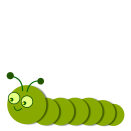 Adult input and strategies Progression in knowledge, skills  attitudes- what is the child learning?  Butterflies  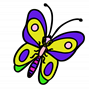 ELG “ talk about the lives of people around them and their role in society”“know some similarities and differences between things in the past and now”“understand the past through settings, characters and events encountered in books and storytelling”Talk about their own family Make connections between features of their family and other families Play opportunities involving range of small world figures representing different ages, abilities of people Role play opportunities representing different jobs  / roles such as home, firefighters, hospital, shop, baker, etc Planned opportunities to talk about self and own family members Visits or visitors showing range of life experiences Range of fiction and non  - fiction which show range of society and different families  / different settings and characters Planned opportunities to compare items and discuss  Knowledge about self- how they  grow and change Language development  - family vocab especially Knowledge of range of opportunities for work Respecting that we are not all the same and others have different experiences/ families/ languages etc Being able to talk about old and new and compare objects Listen with attention to stories and discuss illustrations  Begin to talk about their own history – own growth and changes from baby to now ELG “ talk about the lives of people around them and their role in society”“know some similarities and differences between things in the past and now”“understand the past through settings, characters and events encountered in books and storytelling”Talk about their own family Make connections between features of their family and other families Play opportunities involving range of small world figures representing different ages, abilities of people Role play opportunities representing different jobs  / roles such as home, firefighters, hospital, shop, baker, etc Planned opportunities to talk about self and own family members Visits or visitors showing range of life experiences Range of fiction and non  - fiction which show range of society and different families  / different settings and characters Planned opportunities to compare items and discuss  Knowledge about self- how they  grow and change Language development  - family vocab especially Knowledge of range of opportunities for work Respecting that we are not all the same and others have different experiences/ families/ languages etc Being able to talk about old and new and compare objects Listen with attention to stories and discuss illustrations Show interest in range of occupations and roles in own community ELG “ talk about the lives of people around them and their role in society”“know some similarities and differences between things in the past and now”“understand the past through settings, characters and events encountered in books and storytelling”Talk about their own family Make connections between features of their family and other families Play opportunities involving range of small world figures representing different ages, abilities of people Role play opportunities representing different jobs  / roles such as home, firefighters, hospital, shop, baker, etc Planned opportunities to talk about self and own family members Visits or visitors showing range of life experiences Range of fiction and non  - fiction which show range of society and different families  / different settings and characters Planned opportunities to compare items and discuss  Knowledge about self- how they  grow and change Language development  - family vocab especially Knowledge of range of opportunities for work Respecting that we are not all the same and others have different experiences/ families/ languages etc Being able to talk about old and new and compare objects Listen with attention to stories and discuss illustrations Talk about their own family and know some information about who people are using vocab such as grandma, uncle etc Involve discussions about where in the world and languages spoken  ELG “ talk about the lives of people around them and their role in society”“know some similarities and differences between things in the past and now”“understand the past through settings, characters and events encountered in books and storytelling”Talk about their own family Make connections between features of their family and other families Play opportunities involving range of small world figures representing different ages, abilities of people Role play opportunities representing different jobs  / roles such as home, firefighters, hospital, shop, baker, etc Planned opportunities to talk about self and own family members Visits or visitors showing range of life experiences Range of fiction and non  - fiction which show range of society and different families  / different settings and characters Planned opportunities to compare items and discuss  Knowledge about self- how they  grow and change Language development  - family vocab especially Knowledge of range of opportunities for work Respecting that we are not all the same and others have different experiences/ families/ languages etc Being able to talk about old and new and compare objects Listen with attention to stories and discuss illustrations Begin to distinguish between old and new items 